赤外レーザー　　SDL-1064-LM-050-A【特徴・用途】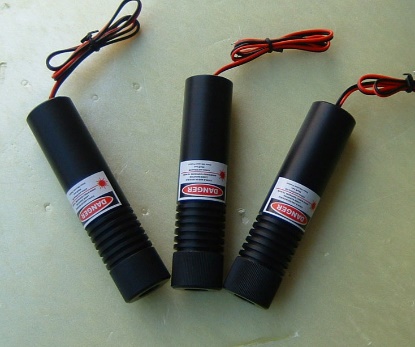 SDL-1064-LMシリーズは、出力安定性と安全性を考慮した駆動ドライバを搭載しております。低価格のコンパクト赤外レーザーです。　　　　　　　　　　　　　　装置組み込み用でもお使いいただけます。仕様型式MODELSDL-1064-LM-050出力50ｍW波長1064ｎｍ±1nm形状φ22ｍｍ×102ｍｍ入力電圧AC-DCアダプター　ＡＣ１００Ｖビーム拡がり角<2mradビーム径<2ｍｍビームモードＴＥＭ00リード線長さ1ｍ+1ｍ動作温度-10℃~+40℃保存温度-40℃～+80℃寿命3000H以上保証期間1年間